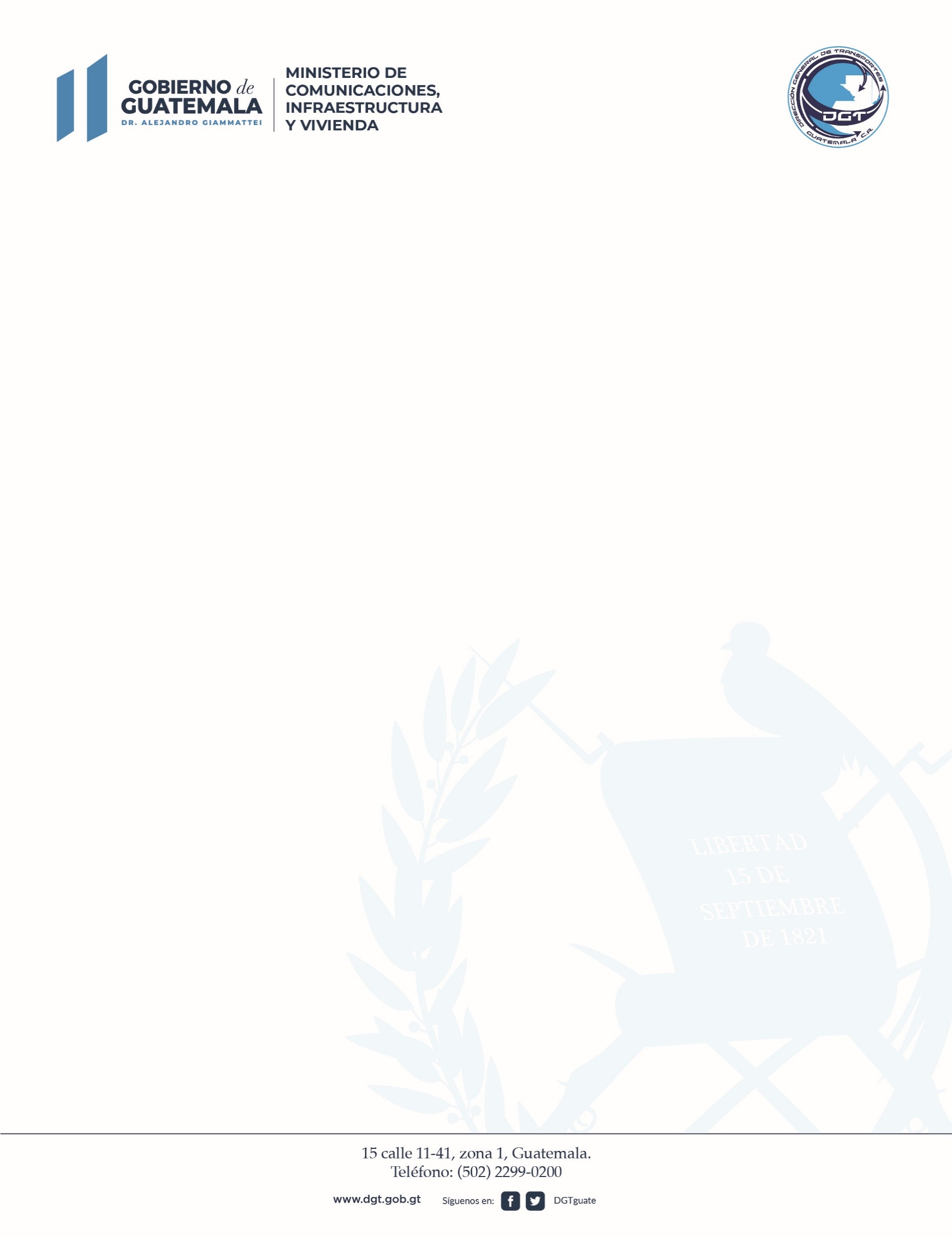 DIRECCIÓN GENERAL DE TRANSPORTESDIRECCIÓN GENERAL DE TRANSPORTESDIRECCIÓN GENERAL DE TRANSPORTESDIRECCIÓN GENERAL DE TRANSPORTESDIRECCIÓN GENERAL DE TRANSPORTESDIRECCIÓN GENERAL DE TRANSPORTESDIRECCIÓN GENERAL DE TRANSPORTESDIRECCIÓN GENERAL DE TRANSPORTESDIRECCIÓN GENERAL DE TRANSPORTESDIRECCIÓN GENERAL DE TRANSPORTESDIRECCIÓN GENERAL DE TRANSPORTESDIRECCIÓN GENERAL DE TRANSPORTESDIRECCIÓN GENERAL DE TRANSPORTESDIRECCIÓN GENERAL DE TRANSPORTESEJECUCIÓN DE METASEJECUCIÓN DE METASEJECUCIÓN DE METASEJECUCIÓN DE METASEJECUCIÓN DE METASEJECUCIÓN DE METASEJECUCIÓN DE METASEJECUCIÓN DE METASEJECUCIÓN DE METASEJECUCIÓN DE METASEJECUCIÓN DE METASEJECUCIÓN DE METASEJECUCIÓN DE METASEJECUCIÓN DE METAS AÑO 2024 AÑO 2024 AÑO 2024 AÑO 2024 AÑO 2024 AÑO 2024 AÑO 2024 AÑO 2024 AÑO 2024 AÑO 2024 AÑO 2024 AÑO 2024 AÑO 2024 AÑO 2024DESCRIPCIÓN METAPRIMER CUATRIMESTREPRIMER CUATRIMESTREPRIMER CUATRIMESTREPRIMER CUATRIMESTRESEGUNDO CUATRIMESTRESEGUNDO CUATRIMESTRESEGUNDO CUATRIMESTRESEGUNDO CUATRIMESTRETERCER CUATRIMESTRETERCER CUATRIMESTRETERCER CUATRIMESTRETERCER CUATRIMESTREDESCRIPCIÓN METAENEROFEBREROMARZOABRILMAYO JUNIOJULIOAGOSTOSEPTIEMBREOCTUBRENOVIEMBREDICIEMBRETOTALAudiencias800000000000080Registro de Carga 110000000000011Emisión de Permisos Expresos32800000000000328Emisión de Permisos Temporales13900000000000139Denuncias al No. 15322000000000002Denuncias FACEBOOK0000000000000WhatsApp17000000000000Resoluciones de Registro de Pilotos Emitidas11900000000000119Operativos de Control (Operativos Realizados)100000000000010Vehículos Inspeccionados (vehículos Revisados)540000000000054Remisiones (Remisiones Impuestas)0000000000000Licencias Nuevas (Papelería Entregadas de línea Nueva. Extraurbana, Agrícola, Industrial y Turismo)300000000000030Modificación de Licencias (papelería entregada de tramite corto, extraurbano, turismo, agrícola e industrial)400000000000040Fuente: Registros Dirección General de Transportes -DGT-